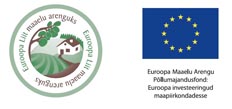 LINDUDE  SÖÖTMISE  ASPEKTESÖÖDA KOGUSSõltub keskkonnatemperatuurist, linnu vanusest, kehamassist, munevusest, sööda energiasisaldusest. Söödakoguse üldistused:Kanabroileri üleskasvatamiseks kulub ligikaudu 4,5 kg täisratsioonilist segajõusööta;Munakanatibu üleskasvatamiseks kuni munemahakkamiseni kulub 6,75 kg sööta;Lihatõugu tibu üleskasvatamiseks kuni munemahakkamiseni kulub 13,5 kg sööta;Täiskasvanud bantam vajab 0,25 kg sööta nädalas;Munakana vajab 1 kg sööta nädalas;Liha-munatõugu kana vajab 1,5 kg sööta nädalas;Lihatõugu kana vajab 2 kg sööta nädalas.SÖÖDAVÄÄRINDUSSööda kogus, mis kulub 1 kg munade või kehamassi juurdekasvu kohta (broileritel). Kanakasvatuses on söödaväärindusarv ligikaudu 2 kg/kg, pardi- hane-, kalkuni- ja vutikasvatuses on need arvud suuremad – söödakulu on suurem (halvem söödaväärindus).SUGULINDUDE SÖÖTMINEHeade inkubatsioonitulemuste saamiseks tuleb sugulinde sööta suure proteiinisisaldusega ratsiooniga (täisratsiooniline segajõusööt), mida tuleb hakata andma 2–4 nädalat enne haudemunade kogumist. Sööt peab olema värske (parem on kokkusegatud sööt ära kasutada 2 nädala jooksul), pikal säilitamisel rasvlahustuvad vitamiinid (A, D, E, K) oksüdeeruvad. Kui täistatsioonilist segajõusööta ei ole, võta ratsiooni loomse päritoluga proteiinisöötasid ja lisa vitamiine ja mineraalaineid sisaldavaid premikseid. Vähenda lindude ratsioonis teraviljade osa.BROILERITE SÖÖTMINETänapäeva kiirekasvulistel kanabroileritel (korniši tõu ristandid) on suur toitainete tarve ja nende ratsioon võib mitte katta kõiki vajadusi. Tagajärjeks on jalgade probleemid. Broileritele võib sööta startersööta (kauem, kui soovitustes, mitte minna üle II kasvujärgu söödale) või lisada juurde vitamiinide-mineraalide premiksit. Teiseks võimaluseks on kasvuintensiivsust vähendada. Selleks võib:Lühendada valguspäeva, mis ei lase neil liiga palju süüa;Sööta mittegranuleeritud sööta (söömiseks kulub rohkem aega);Võtta ratsiooni umbes 30% nisu, mis vähendab sööda seedumise/toitainete imendumise kiirust;Kasvatada broilereid karjamaal.TIBUDE SÖÖTMINEVastkoorunud tibud võivad sööda ja veeta elada 2–3 päeva (kehas on rebuvarud). Muidugi, mida varem nad sööta saavad, seda suuremad on nende ellujäämisšansid. Kindlasti peavad nad enne saama juua. Kodumajapidamises on parimaks esimeseks söödaks kõvakskeedetud munad. Kunagi ei tohi tibusid sööta munevatele lindudele ettenähtud söödaga, sest selle suur kaltsiumisisaldus põhjustab jalgade probleeme ja neerude kahjustusi.KUKKEDE SÖÖTMINETavaliselt söövad kuked kanadega sama sööta. Sel ajal, kui haudemune ei koguta, võib kukkesid sööta elatustarbelise ratsiooniga (9% proteiini, Pearsoni ruut), mis on ökonoomsem.KANADE SÖÖTMINEKanade söödatarbimine sõltub nende energiavajadusest, suvel söövad nad vähem ja talvel rohkem. Kui suvine ratsioon sisaldab samapalju proteiini, kui talvine, võivad nad väiksema söömuse tõttu halvemini muneda. Kui kanadele soovitatakse üldiselt 16% proteiinisisaldusega sööta, siis kuumadel suvepäevadel võiks proteiinikogust söödas suurendada (18–20%).Kui kanala on külm ja valguspäev on lühike, ei pruugi kanad saada söödast piisavalt toitaineid, et hästi muneda. Kindlasti tuleb kasutada lisavalgustust ja tõsta sööda energiasisaldust.NOORKANADE SÖÖTMINEKui noorkanad on munemise alguseks liiga väikesed, siis munevad nad halvasti. Munemahakkamisel võib nende kehamass ka väheneda ja nende munad on väikesed. Ka liiga ülekaalulised noorkanad hakkavad munema väikeseid mune ning neil võib esineda ka munemisraskusi (traumasid, munajuharebendeid). Tibueas tuleks neid sööta suure proteiinisisaldusega söödaga, et nad hästi kasvaksid ja enne munemisperioodi tuleks söödaga veidi tagasi tõmmata, et nad ei rasvuks. Hea oleks lisada nende söödaratsiooni kaera. Alates kahe kuu vanuselt võiks nende ratsioonis olla 14–16% proteiini. Munemahakkamisel nende proteiinivajadus suureneb. Leghorni kanad alustavad munemist ligikaudu 20 nädala vanuselt (teised tõud 22–24 nädala vanuselt), kaks nädalat enne seda aega võiks kaera kogust ratsioonis vähendada ja sööda proteiinisisalduse tõsta 16–18%-ni ning sujuvalt üle minna munakanade söödale. (Ca sisaldus). Ära anna noorkanadele munejate sööta enne, kui nad juba munema on hakanud (neeruprobleemid)!  HAUDUVATE KANADE SÖÖTMINEHauduvad kanad söövad ligikaudu 1/5 nende söödast, mis nad varem (munemisperioodil) tarbisid ja mõnel päeval ei lähe nad üldse sööma. Kui nad pesalt sööma lähevad, joovad nad rohkem kui söövad. 21-päevase haudumise jooksul väheneb nende kehamass ligikaudu 20%. Kana peaks hauduma minemisel omama piisavaid kehavarusid (kollane või kreemikas nahk viitab heale konditsioonile, kui nahk on sinakas, siis tähendab see seda, et ta on liiga kõhn). Kanale pole vaja anda munevate lindude sööta, parem on lisaks veele anda teravilja – see hoiab rooja tahke ja pole ohtu, et pesa saastub (juhul, kui ta pesasse roojab).NÄITUSEKANADE SÖÖTMINEKogenud kanakasvatajad söödavad näituselinde sugukanade ratsiooniga, kuid vähendavad jõusööda osa ja annavad juurde teravilja (maisi), et munatoodangut vähendada. Samas, valgetele lindudele või valgete kõrvalappidega kanadele kollane mais ei sobi, sest maisi söötmisel suureneb keha rasvasisaldus ja valgetele lindudele tuleb juurde kerge kõrvaltoon (kollakas jume). Kaera lisasöötmine on sobiv, see parandab sulestiku kvaliteeti ja ei põhjusta rasvumist. Et päranipunääre töötaks hästi, lisa õlirikkaid söötasid – päevalilleseemneid, linaseemneid, linasrotti. Musta või punase sulestikuga lindudele soovitatakse anda veidi kassikonserve.